Order Form (logo is included in the price)
Personalisation details (print exactly in capitals)Name  ………………………………………………..   Senate Number  ………………………………………………Circle as applicable which one you would like: BRITISH SENATE or JCI SENATE or SCOTTISH SENATE (included in the price)Contact DetailsName  ………………………………………………..   Senate Number  ………………………………………………..Delivery Address (or you can request collection at a Senate event)………………………………………………………………………………………………………………………………..……………………………………………………………………………………………………………………………..…Postcode ……………………………..   Contact Number……………………………………………………………......Email address  ……………………………………………………………………………………………………………...ItemCodeColourSize QuantityPrice per itemTotal£Personalisation £2.50 per item£2.50Postage £8 per item£8.00Total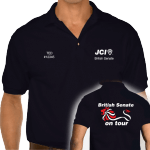 Please note “BRITISH SENATE ON TOUR” items are ordered through Philip Cavalier-Lumley #70882 by emailing him atphilip@cavalier-lumley.co.uk